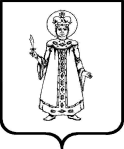 О проведении в 2022 году конкурсных отборовпроектов (общественно-значимых мероприятий) социально ориентированных некоммерческих организацийВ соответствии с подпунктом 2.1 раздела 6 «Перечень мероприятий муниципальной программы» Муниципальной программы «О поддержке социально ориентированных некоммерческих организаций Угличского муниципального района на 2018 - 2022 годы» (далее – МП), утвержденной постановлением Администрации Угличского муниципального района от 30.10.2014 №1854 в редакции от 29.12.2021 №1310, с актуальными изменениями,ПРИКАЗЫВАЮ: 1. Провести в 2022 году дополнительный конкурсный отбор проектов (общественно-значимых мероприятий) социально ориентированных некоммерческих организаций (далее – СОНКО).2. Утвердить прилагаемое объявление о проведении конкурсного отбора, указанного в пункте 1 настоящего приказа. 3. Николаевой Ю.Н., заместителю начальника Управления культуры Администрации Угличского муниципального района (далее - Управление): 3.1. Обеспечить опубликование объявления на официальном сайте Угличского муниципального района в информационно-телекоммуникационной сети «Интернет»; 3.2. Провести необходимые мероприятия по организации и проведению конкурсного отбора проектов СОНКО, указанного в пункте 1 настоящего приказа;3.3. Осуществлять мониторинг реализации проектов победителей конкурсного отбора проектов СОНКО, указанного в пункте 1 настоящего приказа.И.О. Начальника Управления                                                              Ю.Н. Николаева